Styrelsemöte 11 9er förbundet 2021	Datum		2021-10-18Plats		TelefonmöteNärvarande		Fredrik Liljegren (ordförande)		Henrik Björsson (sekreterare)		Hans Broman			Sibylle Maurer		Simon Alm		Pia Dolan                                           Magnus Brenton (kassör)		Frånvarande	Lars EngströmFöregående protokoll OkEkonomiMagnus gick igenom budget vs. utfall på NM och VM. Utfall mycket nära budget och allt ser ok ut vad gäller ekonomi.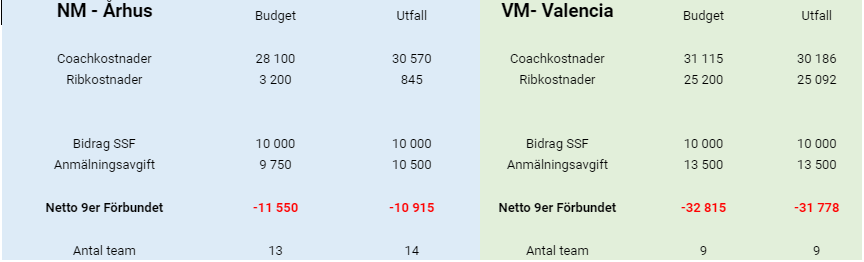 TävlingLite kvar att sammanställa för GP serienPriser för GP serien är på gång.Schema för 2022 diskuteras, EM i Rungstet och VM i SpanienGP serie, GKSS första GP serie, KSSS OCR som avslutning.Ansvaret för JSM ligger på SSF. Diskussion om JSM pågår på SSF nivå. Olika alternativ till JSM finns.Ölmanästet intresserade av att arrangera en GP tävling nästa säsong.49er/FXJunior EM i Tjeckien en succé med en 3 och 4 plats.Nya besättningar på tjejsidan i 49er/FXTräningSkåne läger bokatÖvrigÅrsmöte planeras till den 25 januari.Nästa möte2021-11-10 kl 21:00 Vid protokollet			JusteringsmanHenrik Björsson 			Fredrik Liljegren